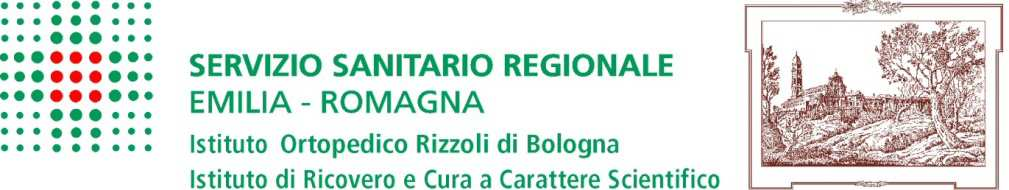 Avviso pubblicato nella Gazzetta Ufficiale n. 27 del 5/04/2022DIARIO DELLE PROVE DEL CONCORSO PUBBLICO, PER TITOLI ED ESAMI, PER LA COPERTURA DI N. 1 POSTO A TEMPO DETERMINATO NEL PROFILO PROFESSIONALE DI RICERCATORE SANITARIO CAT. D, LIVELLO ECONOMICO D SUPER (DS) AI SENSI DELL’ART. 1 COMMI DA 422 A 434 DELLA LEGGE N. 205 DEL 27 DICEMBRE 2017 E S.M.I, E DEL DPCM DEL 21 APRILE 2021 2021 “DEFINIZIONE DEI REQUISITI, DEI TITOLI E DELLE PROCEDURE CONCORSUALI PER LE ASSUNZIONI DI PERSONALE PER LO SVOLGIMENTO DELLE ATTIVITÀ DI RICERCA E DI SUPPORTO ALLA RICERCA PRESSO GLI IRCCS PUBBLICI E GLI ISTITUTI ZOOPROFILATTICI SPERIMENTALI”  (PUBBLICATO SULLA G.U. N. 147 DEL 22-06-2021), PER LO SVOLGIMENTO DI ATTIVITÀ DI RICERCA RELATIVE ALLO “STUDIO IN VITRO DEL POTENZIALE TERAPEUTICO DI MOLECOLE INNOVATIVE CON EFFETTO BENEFICO”, IN AFFERENZA AL LABORATORIO DI IMMUNOREUMATOLOGIA E RIGENERAZIONE TISSUTALE DELL’IRCCS ISTITUTO ORTOPEDICO RIZZOLILE PROVE TEORICO - PRATICA E ORALE del concorso pubblico, per titoli ed esami, per la copertura a tempo determinato di n. 1 posto nel profilo professionale di:RICERCATORE SANITARIO Cat. D livello economico Super (DS), come sopra specificatoil cui bando è stato pubblicato sul Bollettino Ufficiale della Regione Emilia - Romagna n.   323 del 17.11.2021 e per estratto sulla Gazzetta Ufficiale n. 95 del 30.11.2021, con scadenza il 30/12/2021 alle ore 12.00,    avranno luogo il giorno MARTEDì  31 MAGGIO  2022 alle ore 9.30  
presso l’Aula Manzoli dell’IRCCS Istituto Ortopedico Rizzoli – Centro di Ricerca Codivilla - Putti via di Barbiano 1/10 – Bologna (raggiungibile con autobus Navetta A).I candidati ammessi al concorso, dovranno presentarsi alle prove d’esame muniti di:carta d’identità in corso di validità oppure altro DOCUMENTO DI RICONOSCIMENTO VALIDO, IN ORIGINALE E IN FOTOCOPIA, di una PENNA BIRO NERA e della MASCHERINA FFP2.Autodichiarazione previsto dal Decreto del Presidente della Giunta Regionale dell’Emilia Romagna, n. 98 del 06/06/2020 avente per oggetto: “Ulteriore ordinanza, ai sensi dell’art. 32 della Legge 23/12/1978 n. 833 in tema di misure per la gestione dell’Emergenza Sanitaria legata alla diffusione della sindrome da COVID-19”;una delle certificazioni verdi COVID-19 (Green Pass), così come previsto dal DL 52 del 22/04/2021, convertito con modificazioni dalla legge n. 87 del 17/06/2021 ed integrato dal DL 105 del 23/07/2021 e dal DL 26.11.2021 n. 172, da esibirsi in formato cartaceo o digitale.   In caso di mancata esibizione della certificazione o in caso di esibizione di certificazione non valida il candidato non potrà essere ammesso a sostenere le prove concorsuali.La prova orale verrà effettuata da tutti i candidati contestualmente nella stessa giornata individuata per l’espletamento della prova teorico -pratica.Come previsto dal bando di concorso, il superamento della prova teorico-pratica sotto forma di quesiti a risposta sintetica, è subordinato al raggiungimento di una valutazione di sufficienza espressa in termini numerici di almeno 24,5/35. Il superamento della prova teorico-pratica, se articolata sotto forma di compilazione di un questionario articolato in domande con risposta a scelta multipla, è subordinato al raggiungimento di almeno 2/3 delle risposte valide.Pertanto, il mancato raggiungimento da parte del candidato del predetto punteggio di sufficienza determinerà la nullità della prova teorico-pratica espletata e la conseguente esclusione dalla procedura concorsuale.L’ammissione o meno alla prova orale sarà resa nota negli orari e secondo le modalità che saranno comunicate in sede di espletamento della prova teorico pratica. L’ammissione alla prova orale è subordinata al conseguimento, nella prova teorico-pratica, del punteggio minimo come sopra specificato.Il superamento della prova orale è subordinato al raggiungimento di una valutazione di sufficienza, espressa in termini numerici di almeno 24,5/35La valutazione dei titoli, ai sensi dell’articolo 3. comma 6. della legge 19 giugno 2019 n. 56 è effettuata dopo lo svolgimento delle prove orali e per i soli candidati risultati idoneiLe pubblicazioni dell’idoneità/non idoneità alle prove d’esame assolvono all’onere di comunicazione all’interessato. L’Amministrazione non procederà, pertanto, a notifiche individuali.La mancata presentazione alle prove d’esame nella data ed orario fissati nel presente avviso equivarrà a rinuncia. La presentazione in ritardo, ancorché dovuta a causa di forza maggiore, comporterà l’irrevocabile esclusione dal concorso. Il presente avviso ha valore di notifica a tutti gli effetti nei confronti di tutti i candidati ammessi. L'Amministrazione, pertanto, non procederà a notifiche individuali ai partecipanti.Per ulteriori informazioni i candidati potranno collegarsi al sito internet dell’IRCCS Istituto Ortopedico Rizzoli  www.ior.it  nella sezione bandi di concorso